                                                               Бизнес модел канава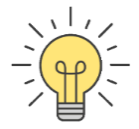 Канавата за бизнес модел е инструмент за стратегическо управление за бързо и лесно дефиниране и комуникация на бизнес идея или концепция. Това е документ от една страница, който работи чрез основните елементи на бизнес или продукт, структурира идеята по съгласуван начин. Повече можете да научите в статията тук.Кратки инструкции за попълване:Ключови партньори – Кой ви помага?Ключови дейности – Какво правите?Иновация – Как помагате?Връзки с клиенти – Какви отношения имате с вашите клиенти?Клиентски сегменти – На кого помагате?Ключови ресурси – С какво разполагате?Канали – Как предоставяте услугите си?Описание на разходите – Какво давате?Описание на приходите – Какво получавате?Ключови партньориКлючови дейностиИновацияИновацияВръзки с клиентиКлиентски сегментиКлючови ресурсиКаналиОписание на разходитеОписание на разходитеОписание на разходитеОписание на приходитеОписание на приходитеОписание на приходите